¡LOTERIA!                           BINGO!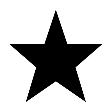 ¡LOTERIA!                           BINGO!¡LOTERIA!                           BINGO!¡LOTERIA!                           BINGO!¡LOTERIA!                           BINGO!¡LOTERIA!                           BINGO!lagatrasoTwo-Way Language ImmersionInmersión bidireccionalAcademic AchievementAlcance académico Bilingualism & BiliteracyBilingüismo y Alfabetización BilingüeEnglishel inglésin the homeen casaat the same level or higherel mismo nivel o un nivel más altoDevelopmental Bilingual 
Programa bilingüe de desarollolanguage and cultureel idioma y la culturaEnglishel inglésAcademic AchievementAlcance académicoGrade 12el grado 12Indigenous language immersionInmersión en 
lengua indígena / patrimonial5 or 65º ó 6ºOne-Way World Language ImmersionInmersión en un idioma mundial unidireccionalat homeen casalanguage and culture
el idioma y la culturaacademic académicoDevelopmental Bilingual Programa bilingüe de desarolloTwo-Way Language ImmersionInmersión bidireccionalAcademic AchievementAlcance académicoBilingualism & BiliteracyBilingüismo y Alfabetización Bilingüe at the same level or higherel mismo nivel o un nivel más alto5 or 65º ó 6ºlanguage and cultureel idioma y la culturalagatrasoat homeen casacross-cultural attitudesactitudes multiculturalesacademic académicoat the same level or higherel mismo nivel o un nivel más altoIndigenous language immersionInmersión en lengua indígena / patrimonial5 or 65º ó 6ºOne-Way World Language ImmersionInmersión en un idioma mundial unidireccional Academic AchievementAlcance académicoEnglishel inglésCultural CompetenceCompetencia CulturalDevelopmental BilingualPrograma bilingüe de desarolloat the same level or higherel mismo nivel o un nivel más altoCultural 
CompetenceCompetencia culturalGrade 12el grado 12cross-cultural attitudesactitudes multiculturalesacademic académicoEnglishel inglésTwo-Way Language Immersion Inmersión bidireccionalBilingualism & BiliteracyBilingüismo y Alfabetización BilingüeEnglishel inglésat homeen casaGrade 12el grado 12Indigenous language immersionInmersión en lengua indígena / patrimonialAcademic AchievementAlcance académico One-Way World Language ImmersionInmersión en un idioma mundial unidireccional5 or 65º ó 6ºlagatrasoacademic académico